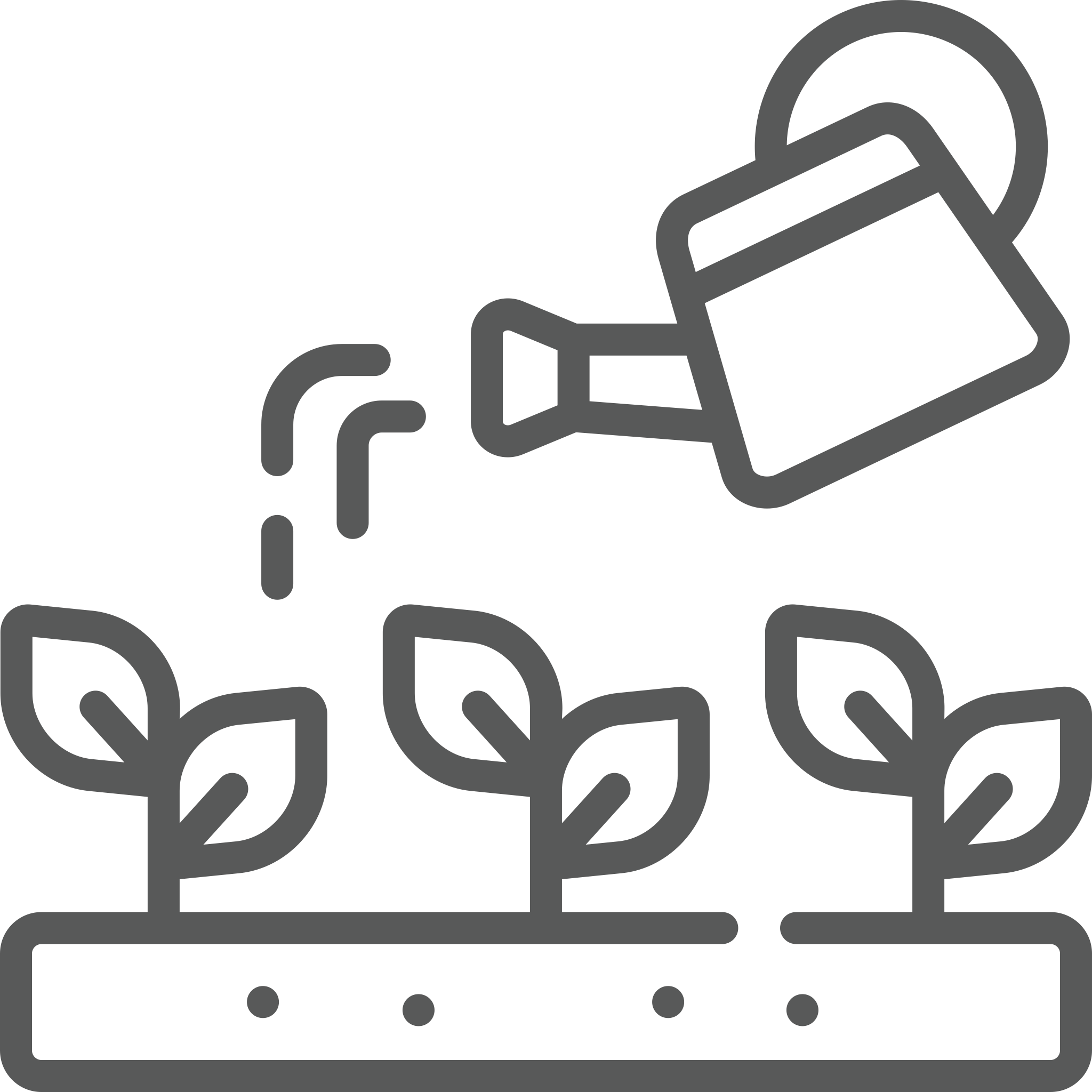 +1(321)456- 7899Gardener Streetgardener@email.comCity, State, Countrygardeningwebsite.comZIP CodeBILL TO:BILL TO:Invoice Number:Invoice Number:Name:Name:Name:Name:Email:Email:Street:Street:Street:Street:Phone:Phone:City, State, ZIP Code:City, State, ZIP Code:City, State, ZIP Code:City, State, ZIP Code:PLANTS, SOIL, PARTS, PRODUCTS, ETC.PLANTS, SOIL, PARTS, PRODUCTS, ETC.PLANTS, SOIL, PARTS, PRODUCTS, ETC.PLANTS, SOIL, PARTS, PRODUCTS, ETC.PLANTS, SOIL, PARTS, PRODUCTS, ETC.PLANTS, SOIL, PARTS, PRODUCTS, ETC.DescriptionQuantityQuantityUnit Cost Unit Cost AmountTotal ProductsTotal ProductsLABORLABORLABORLABORLABORLABORDescriptionHoursHoursRate ($/hr)Rate ($/hr)AmountNotes / Special InstructionsTotal LaborTotal LaborSubtotalSubtotalSales TaxSales TaxPayment is due on: _____ / _____ / 20_____Payment is due on: _____ / _____ / 20_____Payment is due on: _____ / _____ / 20_____TOTAL